Centro di Studi sulla spiritualità medievale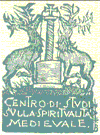 Sede Via Ciuffelli, 31 - 06059 – Todi (PG)Telefono 0758942521; 075 585 3047ReferenteEnrico Menestò enrico.menesto@unipg.itIl "Centro di studi sulla spiritualità medievale", istituito nel 1955 dal sen. Giuseppe Ermini, già Ministro della Pubblica Istruzione e Rettore dell’Università degli studi di Perugia, e diretto dal prof. Enrico Menestò, costituisce uno dei più importanti e qualificati momenti di incontro della medievistica italiana e internazionale. Il Centro, che dal 1986 opera in collaborazione con il "Centro italiano di studi sul basso Medioevo - Accademia Tudertina", non persegue scopi di lucro ed ha per fini: l’organizzazione in Todi di convegni di studio annuali con lezioni e discussioni su argomenti essenziali e su nuovi indirizzi tali da costituire una proficua rassegna su vari aspetti della civiltà e della cultura del basso Medioevo; la promozione di ricerche e pubblicazioni scientifiche sul basso Medioevo; la diffusione ai vari livelli dei risultati della propria attività, organizzando anche cicli di pubbliche conferenze e seminari di studio. Le pubblicazioni del Centro, la cui storia è ricostruita nel volume L’Accademia Tudertina 1955-1995. Storia, storiografia, immagini, a cura di E. MENESTÒ, Spoleto 1995, si sono sempre distinte per l’indiscusso valore scientifico e per l’ampia diffusione nazionale ed internazionale.ELENCO DELLE PUBBLICAZIONIAtti dei ConvegniPRIMA SERIEI. Iacopone e il suo tempo (Todi, 13-15 ottobre 1957), Todi 1959.
II. Spiritualità cluniacense (Todi, 12-15 ottobre 1958), Todi 1960.
III. L’attesa dell’età nuova nella spiritualità della fine del Medioevo (Todi, 16-19 ottobre 1960), Todi 1962.
IV. Pellegrinaggi e culto dei santi in Europa fino alla prima crociata (Todi, 8-11 ottobre 1961), Todi 1963.
V. Il dolore e la morte nella spiritualità dei secoli XII e XIII (Todi, 7-10 ottobre 1962), Todi 1967.
VI. Chiesa e riforma nella spiritualità del sec. XI (Todi, 13-16 ottobre 1963), Todi 1968.
VII. I valori umani del secolo XII (Todi, 11-14 ottobre 1964), non pubblicato.
VIII. Povertà e ricchezza nella spiritualità dei secoli XI e XII (Todi, 15-18 ottobre 1967), Todi 1969.
IX. San Francesco nella ricerca storica degli ultimi ottanta anni (Todi, 13-16 ottobre 1968), Todi 1971.
X. Raterio da Verona (Todi, 12-15 ottobre 1969), Todi 1973.
XI. La coscienza cittadina nei comuni italiani del Duecento (Todi, 11-14 ottobre 1970), Todi 1972.
XII. Gregorio di Tours (Todi, 10-13 ottobre 1971), Todi 1977.
XIII. Musica e arte figurativa nei secoli X-XII (Todi, 15-18 ottobre 1972), Todi 1973.
XIV. S. Bonaventura francescano (Todi, 14-17 ottobre 1973), Todi 1974.
XV. La pace nel pensiero, nella politica, negli ideali del Trecento (Todi, 13-16 ottobre 1974), Todi 1975.
XVI. Bernardino predicatore nella società del suo tempo (Todi, 9-12 ottobre 1975), Todi 1976.
XVII. Le scuole degli Ordini mendicanti (secc. XIII-XIV) (Todi, 11-14 ottobre 1976), Todi 1977.
XVIII. Culto cristiano e politica imperiale carolingia (Todi, 9-12 ottobre 1977), Todi1979.
XIX. Aspetti culturali della società italiana nel periodo del papato avignonese (Todi, 15-18 ottobre 1978), Todi 1981.
XX . Temi e problemi della mistica femminile trecentesca (Todi, 14-17 ottobre 1979), Todi 1982.
XXI. Lavorare nel Medio Evo: rappresentazioni ed esempi dall’Italia dei secc. X-XIV (Todi, 12-15 ottobre 1980), Todi 1983.
XXII. "Imago mundi": la conoscenza scientifica nel pensiero bassomedievale (Todi, 11-14 ottobre 1981), Todi 1984.
XXIII. I frati Minori ed il terzo Odine: problemi e discussioni storiografiche (Todi, 17-20 ottobre 1982), Todi 1985.NUOVA SERIE1, XXIV. Giovanni Scoto nel suo tempo. L’organizzazione del sapere in età carolingia (Todi, 11-14 ottobre 1987), Spoleto 1989.
2, XXV. Conciliarismo, stati nazionali, inizi dell’umanesimo (Todi, 9-12 ottobre 1988), Spoleto 1990.
3, XXVI. Bernardo cistercense (Todi, 8-11 ottobre 1989), Spoleto 1990.
4, XXVII. La conversione alla povertà nell’Italia dei secoli XII-XIV (Todi, 14-17 ottobre 1990), Spoleto 1991.
5, XXVIII. Martino I papa (649-653) e il suo tempo (Todi, 13-16 ottobre 1991), Spoleto 1992.
6, XXIX. Matteo d’Acquasparta francescano, filosofo, politico (Todi, 11-14 ottobre 1992), Spoleto 1993.
7, XXX. La peste nera: dati di una realtà ed elementi di una interpretazione (Todi, 10-13 ottobre 1993), Spoleto 1994.
8, XXXI. Federico II e le nuove culture (Todi, 9-12 ottobre 1994), Spoleto 1995.
8, XXXI. (Appendice) L’Accademia tudertina (1955- 1995). Storia, storiografia, immagini, Spoleto 1995.
9, XXXII. Spazi, tempi, misure e percorsi nell’Europa del basso medioevo (Todi, 8-l 1 ottobre 1995), Spoleto 1996.
10, XXXIII. I monstra nell’inferno dantesco: tradizione e simbologie (Todi, 13-16 ottobre 1996), Spoleto 1997.
11, XXXIV. L’autobiografia nel medioevo (Todi, 12-15 ottobre 1997), Spoleto 1998.
12, XXXV. Girolamo Savonarola l’uomo e il frate (Todi, 11-14 ottobre 1998), Spoleto 1999.
13, XXXVI. Sentimento del tempo e periodizzazione della storia nel medioevo (Todi, 10-12 ottobre 1999), Spoleto 2000.
14, XXXVII. Iacopone da Todi (Todi, 8-12 ottobre 2000), Spoleto 2001.
15, XXXVIII. La propaganda politica nel basso medioevo (Todi, 14-17 ottobre 2001), Spoleto 2002.
16, XXXIX. Bonifacio VIII (Todi, 13-16 ottobre 2002), Spoleto 2003.Collana " Uomini e mondi medievali "1. Il corridoio bizantino e la via Amerina nell’alto medioevo, a cura di E. MENESTÒ, Spoleto 1999.
2. L. MASCANZONI, San Giacomo: il guerriero e il pellegrino. Il culto iacobeo tra la Spagna e l’Esarcato (secc. XI-XV), Spoleto 2000.
3. A. GRECO, Mitologia catara. Il favoloso mondo delle origini, Spoleto 2000.
4. G. Scentoni, Le laude dei Disciplinati di Perugia: questioni metriche e testuali, Spoleto 2002.
5. H. Quentin, Les martyrologes historiques du moyen age, Spoleto 2002.